First and Last Name	SSN	Credit Card Number	First and Last Name	SSN	Credit Card Number	First and Last Name	SSN	Credit Card Number	First and Last Name	SSN	Credit Card Number	First and Last Name	SSN	Credit Card Number	First and Last Name	SSN	Credit Card Number		Visa MC AMEX			Visa MC AMEX			Visa MC AMEX			Visa MC AMEX			Visa MC AMEX			Visa MC AMEXRobert Aragon	489-36-8350	4929-3813-3266-4295	Robert Aragon	489-36-8351	4929-3813-3266-4296	Robert Aragon	489-36-8352	4929-3813-3266-4297	Robert Aragon	489-36-8353	4929-3813-3266-4298	Robert Aragon	489-36-8354	4929-3813-3266-4299	Robert Aragon	489-36-8355	4929-3813-3266-4300Ashley Borden	514-14-8905	5370-4638-8881-3020	Ashley Borden	514-14-8906	5370-4638-8881-3021	Ashley Borden	514-14-8907	5370-4638-8881-3022	Ashley Borden	514-14-8908	5370-4638-8881-3023	Ashley Borden	514-14-8909	5370-4638-8881-3024	Ashley Borden	514-14-8910	5370-4638-8881-3025Thomas Conley	690-05-5315	4916-4811-5814-8111	Thomas Conley	690-05-5316	4916-4811-5814-8112	Thomas Conley	690-05-5317	4916-4811-5814-8113	Thomas Conley	690-05-5318	4916-4811-5814-8114	Thomas Conley	690-05-5319	4916-4811-5814-8115	Thomas Conley	690-05-5320	4916-4811-5814-8116Susan Davis	421-37-1396	4916-4034-9269-8783	Susan Davis	421-37-1397	4916-4034-9269-8784	Susan Davis	421-37-1398	4916-4034-9269-8785	Susan Davis	421-37-1399	4916-4034-9269-8786	Susan Davis	421-37-1400	4916-4034-9269-8787	Susan Davis	421-37-1401	4916-4034-9269-8788Christopher Diaz	458-02-6124	5299-1561-5689-1938	Christopher Diaz	458-02-6125	5299-1561-5689-1939	Christopher Diaz	458-02-6126	5299-1561-5689-1940	Christopher Diaz	458-02-6127	5299-1561-5689-1941	Christopher Diaz	458-02-6128	5299-1561-5689-1942	Christopher Diaz	458-02-6129	5299-1561-5689-1943Rick Edwards	612-20-6832	5293-8502-0071-3058	Rick Edwards	612-20-6833	5293-8502-0071-3059	Rick Edwards	612-20-6834	5293-8502-0071-3060	Rick Edwards	612-20-6835	5293-8502-0071-3061	Rick Edwards	612-20-6836	5293-8502-0071-3062	Rick Edwards	612-20-6837	5293-8502-0071-3063Victor Faulkner	300-62-3266	5548-0246-6336-5664	Victor Faulkner	300-62-3267	5548-0246-6336-5665	Victor Faulkner	300-62-3268	5548-0246-6336-5666	Victor Faulkner	300-62-3269	5548-0246-6336-5667	Victor Faulkner	300-62-3270	5548-0246-6336-5668	Victor Faulkner	300-62-3271	5548-0246-6336-5669Lisa Garrison	660-03-8360	4539-5385-7425-5825	Lisa Garrison	660-03-8361	4539-5385-7425-5826	Lisa Garrison	660-03-8362	4539-5385-7425-5827	Lisa Garrison	660-03-8363	4539-5385-7425-5828	Lisa Garrison	660-03-8364	4539-5385-7425-5829	Lisa Garrison	660-03-8365	4539-5385-7425-5830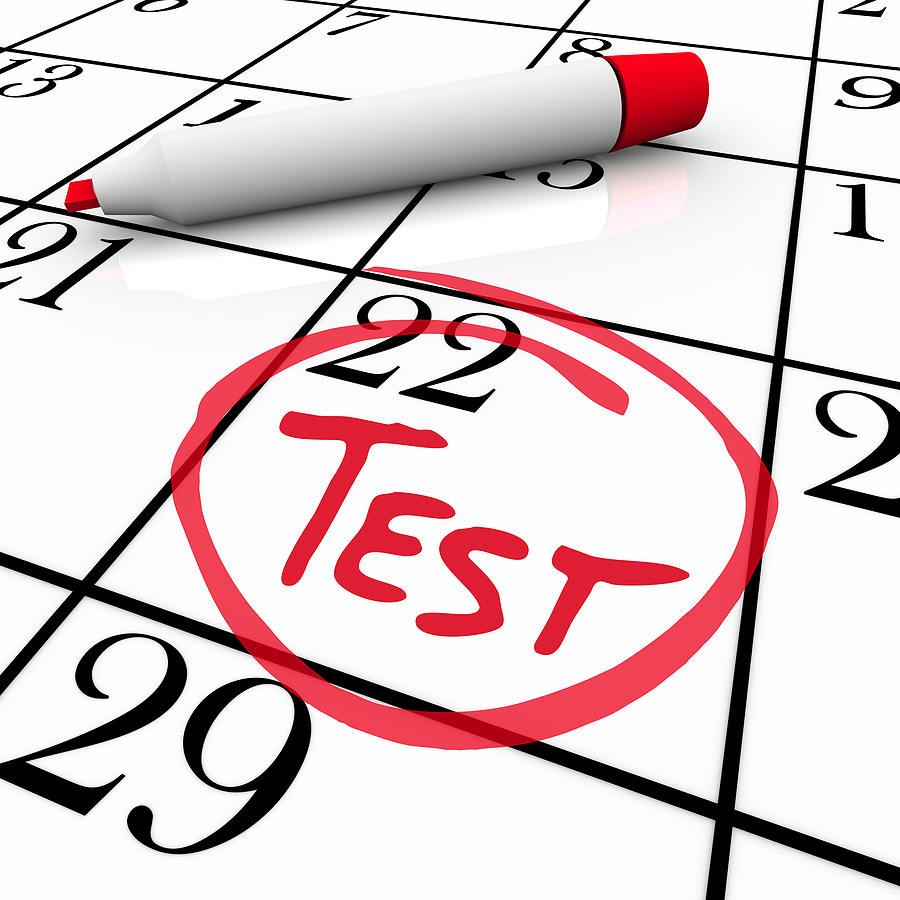 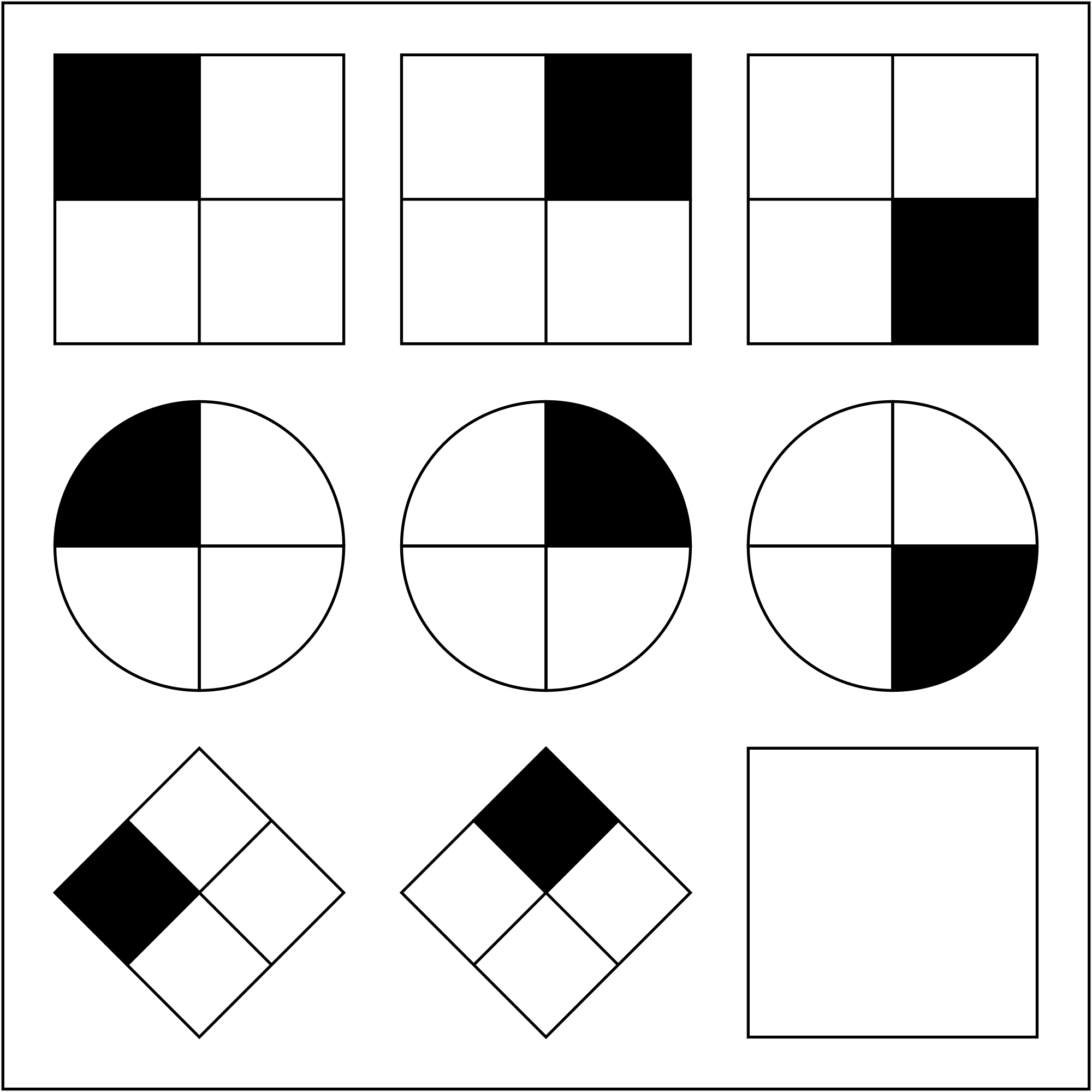 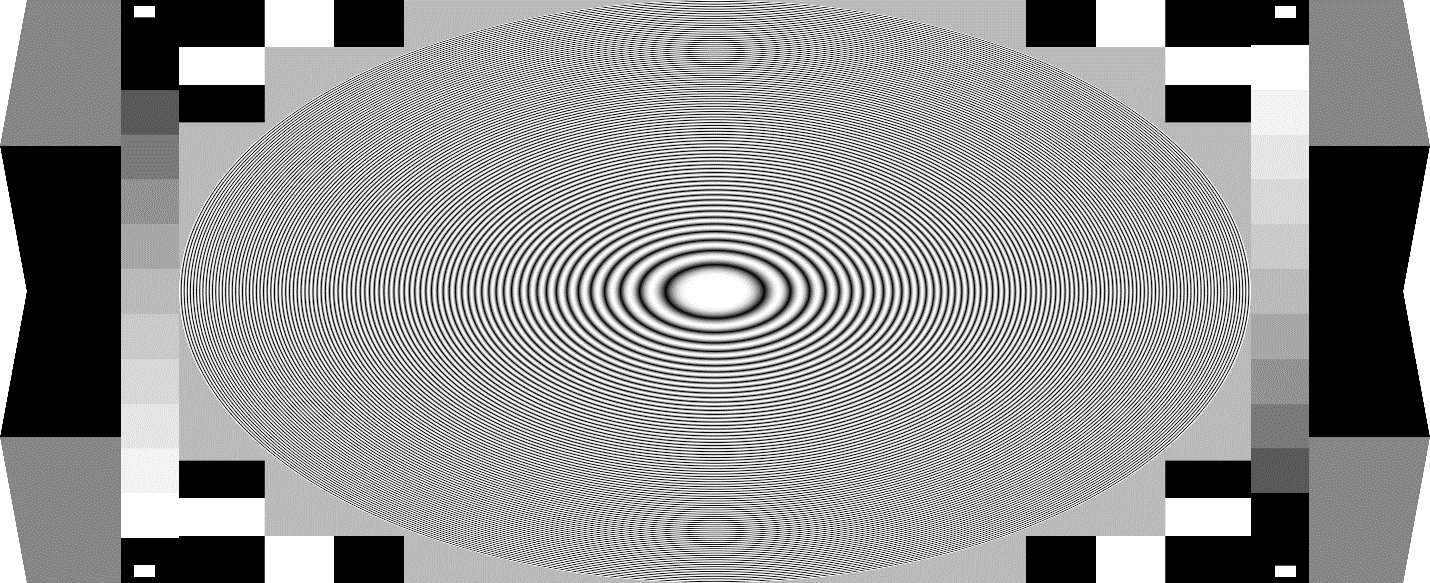 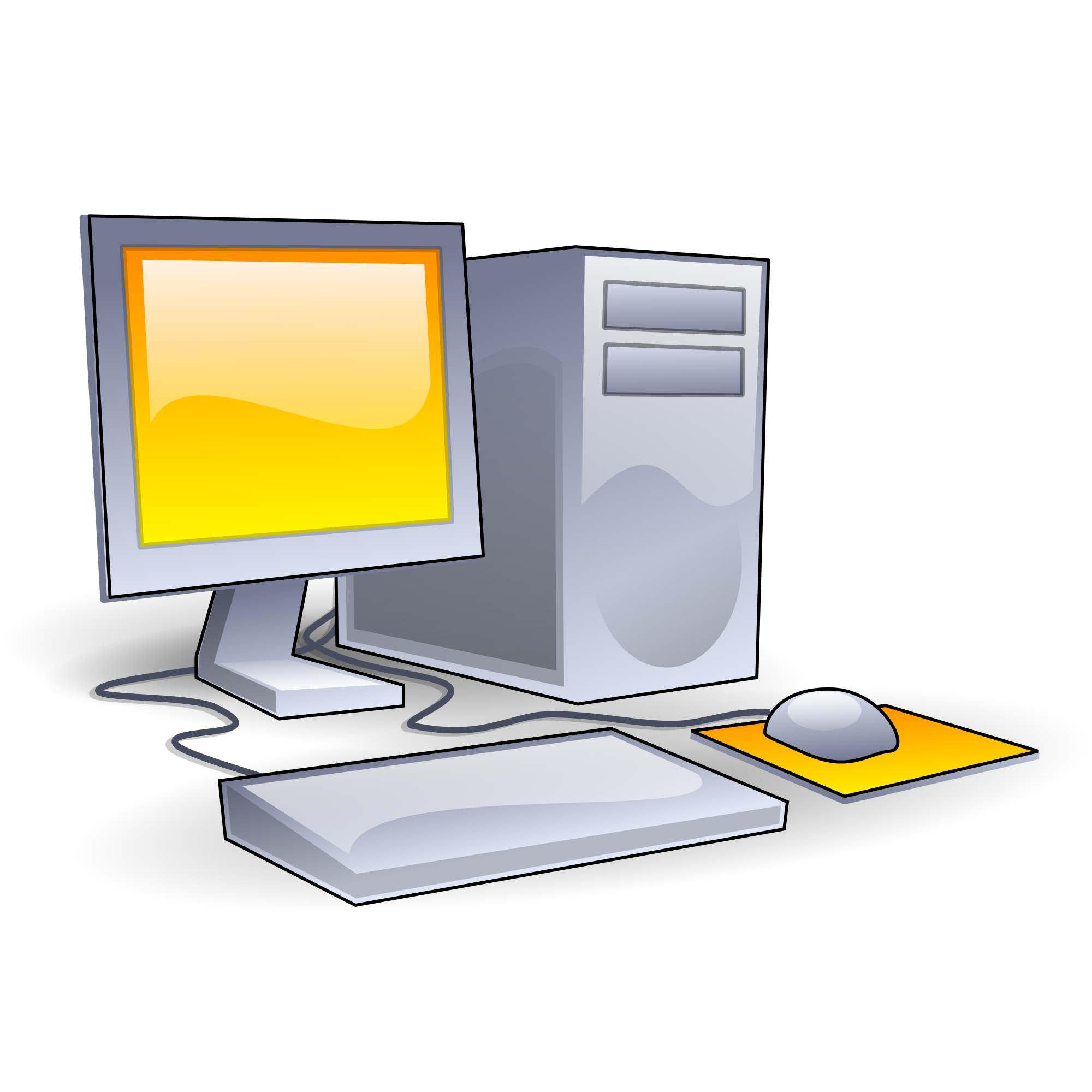 